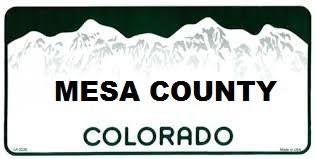 CREDIT CARD PAYMENT AUTHORIZATION 970-244-1664 PLATE #/VIN #:_________________________________KCW PASS (STATE PARKS PASS): Y_______ N_______Card Number:  ___ ___ ___ ___   ___ ___ ___ ___   ___ ___ ___ ___   ___ ___ ___ ___ Expire Date: ______/______ 	CVV  ________ (3 or 4 digit code on back of card)  Card Holder Name: _________________________________________________Billing Address: _________________________________________________________________ _________________________________________________________________ Phone Number: (_____)________________________ E-mail: ______________________________________ I am requesting payment of my full registration and/or title fees.  Please accept my signature of authorization for the charge.  The charge will show on my statement as CO Motor Vehicle Services. Credit cards will have an additional processing fee of less than 3%.Signature: ______________________________ 	Date: ___________________ ****PLEASE ATTACH PROOF OF INSURANCE******COUNTY USE ONLY** DATE OF TRANSACTION:__________________E-Check Authorization Form PLATE #/VIN #:_________________________________KCW PASS (STATE PARKS PASS): Y_______ N_______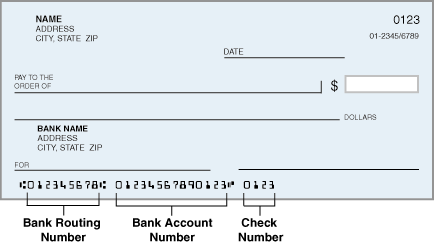 Account Type (please mark one)  	 	 	                  □Personal Checking Account □Personal Savings Account                          □Business Checking Account □Business Savings Account Routing Number ________________________________  	           Account Number________________________________ Check Number: NOT NEEDED Account Holder Name _____________________________ Billing Address: _____________________________________________ _____________________________________________ Phone Number (____)___________________ E-mail _______________________________ I am requesting payment of my full registration and/or title fees.  Please accept my signature of authorization for the charge.  The charge will show on my statement as CO Motor Vehicle Services. There will be a $1.00 processing fee for all e-checks.Signature: ______________________________ 	Date: ___________________     ****PLEASE ATTACH PROOF OF INSURANCE****    **COUNTY USE ONLY** DATE OF TRANSACTION:__________________